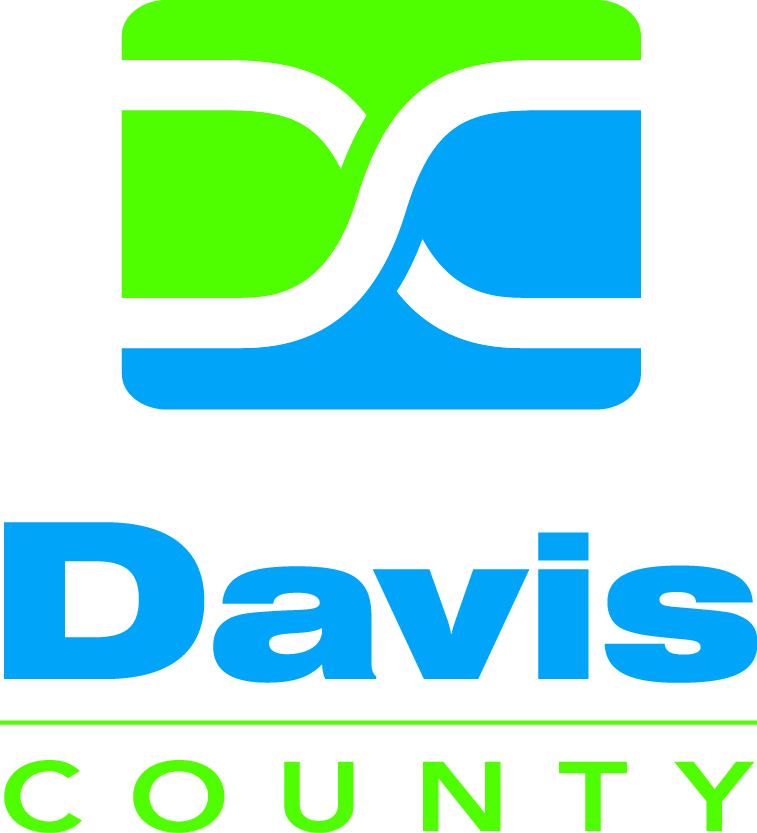       August 12, 2014       7:30 a.m.AGENDA7:30 a.m.		Call to Order/Welcome Mayor Randy Lewis			Don Wood7:35 a.m.		Approval of 5/13/14 Minutes (Action)				Don Wood 3)	7:40 a.m.		Emergency Designation – Transfer of Authority Standard (Action)													Lewis Garrett 4)	7:45 a.m.		Electronic Smoking Device Policy Decision (Action)		Lewis Garrett5)	7:55 a.m.		Variance Request – VaporLoc LLC (Action)				Dave Spence6)	8:00 a.m.		Overview of Family Health & Senior Services (Information)	Kristy Cottrell	7)	8:10 a.m.		Decade Software Presentation (Information)			Dave Spence8)	8:20 a.m.		Accreditation Update (Information)					Brian Hatch9)	8:30 a.m.		Workforce Development Plan (Information)			Tiffany Leishman10)	8:40 a.m.		Budget Report (Information)						Diana Reich11)	8:45 a.m.		UALBH Report (Information)					Brent Petersen12)	8:50 a.m.		Director’s Report (Information)					Lewis Garrett13)	8:55 a.m.		Chair’s Report	(Information)						Don Wood14)	9:00 a.m.		Commissioner’s Report (Information)				Bret Millburn